Complete this form and upload it into the Plan of Study – Part I available in your Grad Rebel Gateway student portal. Once submitted, the form will route electronically for signatures. Upon approval by the Graduate College, a final copy of the form will be emailed to your Rebelmail account.Refer to the 2016-17 Graduate Catalog for degree requirements:https://catalog.unlv.edu/preview_program.php?catoid=17&poid=4238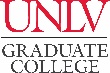 PLAN OF STUDY - Part IIMASTER OF SCIENCE – WATER RESOURCE MANAGEMENT Thesis Track 2016-17CatalogCOURSE REQUIREMENTSRequired Courses - 3 CreditsComplete one of the following courses: WRM 706, GEOL 701Required Courses - 3 CreditsComplete one of the following courses: WRM 706, GEOL 701Required Courses - 3 CreditsComplete one of the following courses: WRM 706, GEOL 701Required Courses - 3 CreditsComplete one of the following courses: WRM 706, GEOL 701Required Courses - 3 CreditsComplete one of the following courses: WRM 706, GEOL 701Required Courses - 3 CreditsComplete one of the following courses: WRM 706, GEOL 701Required Courses - 3 CreditsComplete one of the following courses: WRM 706, GEOL 701Required Courses - 3 CreditsComplete one of the following courses: WRM 706, GEOL 701COURSE(Prefix & #)CREDITSGRADE (if completed)TERM(Taken/anticipated)SUBSTITUTION/TRANSFER (if applicable)SUBSTITUTION/TRANSFER (if applicable)SUBSTITUTION/TRANSFER (if applicable)SUBSTITUTION/TRANSFER (if applicable)COURSE(Prefix & #)CREDITSGRADE (if completed)TERM(Taken/anticipated)COURSECREDITSGRADEINSTITUTIONHydrologic Sciences Courses - 6 CreditsComplete six credits of advisor-approved GEOL or CEE courses.Hydrologic Sciences Courses - 6 CreditsComplete six credits of advisor-approved GEOL or CEE courses.Hydrologic Sciences Courses - 6 CreditsComplete six credits of advisor-approved GEOL or CEE courses.Hydrologic Sciences Courses - 6 CreditsComplete six credits of advisor-approved GEOL or CEE courses.Hydrologic Sciences Courses - 6 CreditsComplete six credits of advisor-approved GEOL or CEE courses.Hydrologic Sciences Courses - 6 CreditsComplete six credits of advisor-approved GEOL or CEE courses.Hydrologic Sciences Courses - 6 CreditsComplete six credits of advisor-approved GEOL or CEE courses.Hydrologic Sciences Courses - 6 CreditsComplete six credits of advisor-approved GEOL or CEE courses.COURSE(Prefix & #)CREDITSGRADE (if completed)TERM(Taken/anticipated)SUBSTITUTION/TRANSFER (if applicable)SUBSTITUTION/TRANSFER (if applicable)SUBSTITUTION/TRANSFER (if applicable)SUBSTITUTION/TRANSFER (if applicable)COURSE(Prefix & #)CREDITSGRADE (if completed)TERM(Taken/anticipated)COURSECREDITSGRADEINSTITUTIONAdditional Science Course - 3 CreditsComplete three credits of advisor-approved science, mathematics or engineering (BIOL, CEE, CHEM, GEOL, MAT, ME, PHYS, STA) courses.Additional Science Course - 3 CreditsComplete three credits of advisor-approved science, mathematics or engineering (BIOL, CEE, CHEM, GEOL, MAT, ME, PHYS, STA) courses.Additional Science Course - 3 CreditsComplete three credits of advisor-approved science, mathematics or engineering (BIOL, CEE, CHEM, GEOL, MAT, ME, PHYS, STA) courses.Additional Science Course - 3 CreditsComplete three credits of advisor-approved science, mathematics or engineering (BIOL, CEE, CHEM, GEOL, MAT, ME, PHYS, STA) courses.Additional Science Course - 3 CreditsComplete three credits of advisor-approved science, mathematics or engineering (BIOL, CEE, CHEM, GEOL, MAT, ME, PHYS, STA) courses.Additional Science Course - 3 CreditsComplete three credits of advisor-approved science, mathematics or engineering (BIOL, CEE, CHEM, GEOL, MAT, ME, PHYS, STA) courses.Additional Science Course - 3 CreditsComplete three credits of advisor-approved science, mathematics or engineering (BIOL, CEE, CHEM, GEOL, MAT, ME, PHYS, STA) courses.Additional Science Course - 3 CreditsComplete three credits of advisor-approved science, mathematics or engineering (BIOL, CEE, CHEM, GEOL, MAT, ME, PHYS, STA) courses.COURSE(Prefix & #)CREDITSGRADE (if completed)TERM(Taken/anticipated)SUBSTITUTION/TRANSFER (if applicable)SUBSTITUTION/TRANSFER (if applicable)SUBSTITUTION/TRANSFER (if applicable)SUBSTITUTION/TRANSFER (if applicable)COURSE(Prefix & #)CREDITSGRADE (if completed)TERM(Taken/anticipated)COURSECREDITSGRADEINSTITUTIONAdministrative Courses - 9 CreditsComplete nine credits of advisor-approved management, public administration, economics, law, or political science (ECO, ENV, HIST, LAW, MGT, MIS, PSC, PUA) courses.Administrative Courses - 9 CreditsComplete nine credits of advisor-approved management, public administration, economics, law, or political science (ECO, ENV, HIST, LAW, MGT, MIS, PSC, PUA) courses.Administrative Courses - 9 CreditsComplete nine credits of advisor-approved management, public administration, economics, law, or political science (ECO, ENV, HIST, LAW, MGT, MIS, PSC, PUA) courses.Administrative Courses - 9 CreditsComplete nine credits of advisor-approved management, public administration, economics, law, or political science (ECO, ENV, HIST, LAW, MGT, MIS, PSC, PUA) courses.Administrative Courses - 9 CreditsComplete nine credits of advisor-approved management, public administration, economics, law, or political science (ECO, ENV, HIST, LAW, MGT, MIS, PSC, PUA) courses.Administrative Courses - 9 CreditsComplete nine credits of advisor-approved management, public administration, economics, law, or political science (ECO, ENV, HIST, LAW, MGT, MIS, PSC, PUA) courses.Administrative Courses - 9 CreditsComplete nine credits of advisor-approved management, public administration, economics, law, or political science (ECO, ENV, HIST, LAW, MGT, MIS, PSC, PUA) courses.Administrative Courses - 9 CreditsComplete nine credits of advisor-approved management, public administration, economics, law, or political science (ECO, ENV, HIST, LAW, MGT, MIS, PSC, PUA) courses.COURSE(Prefix & #)CREDITSGRADE (if completed)TERM(Taken/anticipated)SUBSTITUTION/TRANSFER (if applicable)SUBSTITUTION/TRANSFER (if applicable)SUBSTITUTION/TRANSFER (if applicable)SUBSTITUTION/TRANSFER (if applicable)COURSE(Prefix & #)CREDITSGRADE (if completed)TERM(Taken/anticipated)COURSECREDITSGRADEINSTITUTIONElective Courses - 6 CreditsComplete six credits of advisor-approved BIOL, CEE, CHEM, ECO, ENV, GEO, HIST, LAW, MAT, ME, MGT, MIS, PHYS, PSC, PUA, or STA courses.Elective Courses - 6 CreditsComplete six credits of advisor-approved BIOL, CEE, CHEM, ECO, ENV, GEO, HIST, LAW, MAT, ME, MGT, MIS, PHYS, PSC, PUA, or STA courses.Elective Courses - 6 CreditsComplete six credits of advisor-approved BIOL, CEE, CHEM, ECO, ENV, GEO, HIST, LAW, MAT, ME, MGT, MIS, PHYS, PSC, PUA, or STA courses.Elective Courses - 6 CreditsComplete six credits of advisor-approved BIOL, CEE, CHEM, ECO, ENV, GEO, HIST, LAW, MAT, ME, MGT, MIS, PHYS, PSC, PUA, or STA courses.Elective Courses - 6 CreditsComplete six credits of advisor-approved BIOL, CEE, CHEM, ECO, ENV, GEO, HIST, LAW, MAT, ME, MGT, MIS, PHYS, PSC, PUA, or STA courses.Elective Courses - 6 CreditsComplete six credits of advisor-approved BIOL, CEE, CHEM, ECO, ENV, GEO, HIST, LAW, MAT, ME, MGT, MIS, PHYS, PSC, PUA, or STA courses.Elective Courses - 6 CreditsComplete six credits of advisor-approved BIOL, CEE, CHEM, ECO, ENV, GEO, HIST, LAW, MAT, ME, MGT, MIS, PHYS, PSC, PUA, or STA courses.Elective Courses - 6 CreditsComplete six credits of advisor-approved BIOL, CEE, CHEM, ECO, ENV, GEO, HIST, LAW, MAT, ME, MGT, MIS, PHYS, PSC, PUA, or STA courses.COURSE(Prefix & #)CREDITSGRADE(if completed)TERM(Taken/anticipated)SUBSTITUTION/TRANSFER (if applicable)SUBSTITUTION/TRANSFER (if applicable)SUBSTITUTION/TRANSFER (if applicable)SUBSTITUTION/TRANSFER (if applicable)COURSE(Prefix & #)CREDITSGRADE(if completed)TERM(Taken/anticipated)COURSECREDITSGRADEINSTITUTIONThesis - 6 CreditsThesis - 6 CreditsThesis - 6 CreditsThesis - 6 CreditsThesis - 6 CreditsThesis - 6 CreditsThesis - 6 CreditsThesis - 6 CreditsCOURSE(Prefix & #)CREDITSGRADE (if completed)TERM(Taken/anticipated)SUBSTITUTION/TRANSFER (if applicable)SUBSTITUTION/TRANSFER (if applicable)SUBSTITUTION/TRANSFER (if applicable)SUBSTITUTION/TRANSFER (if applicable)COURSE(Prefix & #)CREDITSGRADE (if completed)TERM(Taken/anticipated)COURSECREDITSGRADEINSTITUTIONTOTAL CREDITS* Minimum credits required for graduation = 33GRADUATION POLICIESA minimum of 50 percent of the degree program must be 700-level courses excluding thesis, dissertation, or professional/scholarly paper. Individual departments may require more than the Graduate College minimum.Courses used to fulfill requirements for one degree may not be used toward another degree. A candidate for an advanced degree or graduate certificate must have a minimum Graduate Program Grade Point Average of 3.00 to be eligible to graduate or receive the certificate.Refer to the Thesis and Dissertation Format and Submission Guidelines webpage for a breakdown of requirements.Refer to the Graduate Catalog for all Academic, Transfer Credit, and program-related policies and requirements.